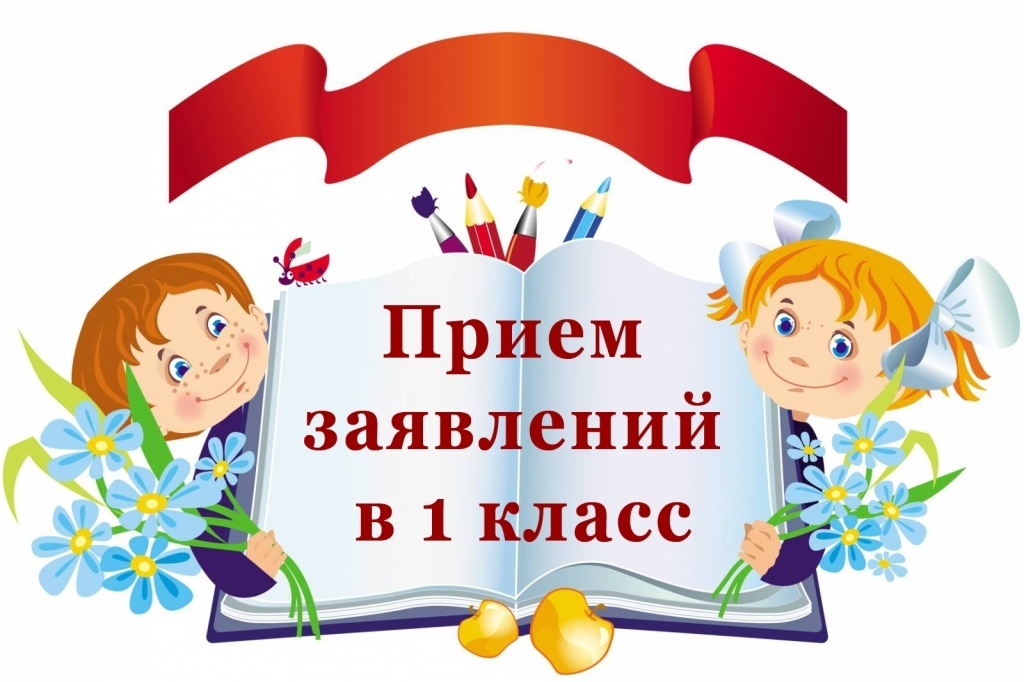 Уважаемые родители будущих первоклассников!Напоминаем, что с 01.04.2024 года начинаетсяприём документов для зачисления в 1-ый класс на 2024-2025 учебный год для проживающихна закрепленной к школе территории.График приёма документов:01.04.2024г: с 8-00ч. до 16-00ч.Администрация МАОУ НТГО «СОШ №7 имени М.Г. Мансурова»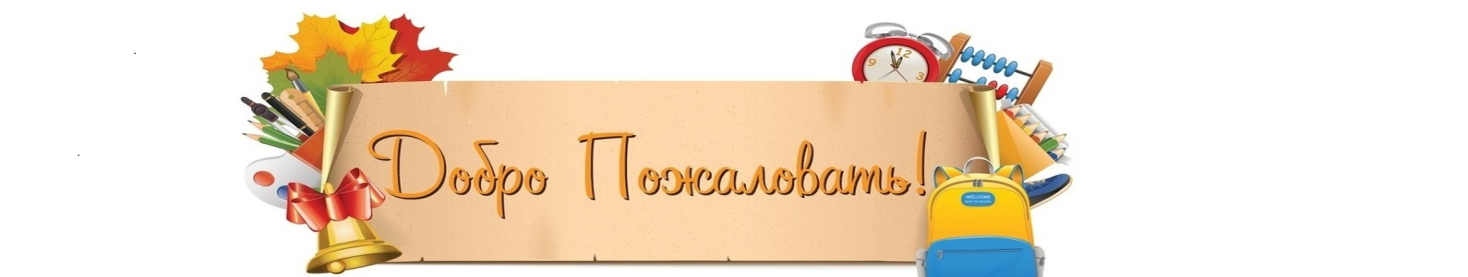 